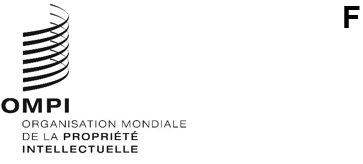 IPC/WG/49/1 Prov.Original : anglaisdate : 16 février 2023Union particulière pour la classification internationale des brevets (Union de l’IPC)Groupe de travail sur la révision de la CIBQuarante-neuvième sessionGenève, 24 – 28 avril 2023Projet d’ordre du jourétabli par le SecrétariatOuverture de la sessionAdoption de l’ordre du jour 
Voir le présent document.Projets de révision de la CIB relatifs au domaine de la mécanique
Voir les projets F 157, F 160, F 166, F 169 et F 170.Projets de révision de la CIB relatifs au domaine de l’électricité
Voir les projets C 505, C 510, C 511, C 512, C 513, C 514, C 515, C 516, C 522, C 523, C 524, C 526, F 140, F 143, F 158 et F 171. Projets de révision de la CIB relatifs au domaine de la chimie
Voir les projets C 525 et C 527.Projets de maintenance de la CIB relatifs au domaine de la mécanique
Voir les projets M 621, M 634 et M 817.Projets de maintenance de la CIB relatifs au domaine de l’électricité
Voir les projets M 633, M 815, M 820, M 827, M 828, M 829 et M 830. Projets de maintenance de la CIB relatifs au domaine de la chimie
Voir les projets M 627, M 812, M 818 et M 825.État d’avancement de la suppression des renvois non limitatifs dans les projets M 200 à M 500
Voir le projet WG 191.Actualités sur les questions informatiques concernant la CIB
Exposé présenté par le Bureau international.Prochaine session du groupe de travailAdoption du rapportClôture de la session[Fin du document]